СУМСЬКА МІСЬКА РАДАVIІ СКЛИКАННЯ            СЕСІЯРІШЕННЯНа підставі рішення виконавчого комітету Сумської міської ради 
від                         №       «Про внесення пропозицій Сумській міській раді щодо розгляду питання  про внесення змін до рішення Сумської міської ради 
від 21 грудня 2016 року № 1548-МР «Про Програму підвищення енергоефективності в бюджетній сфері міста Суми на 2017-2019 роки» 
(зі змінами), з метою ефективного використання коштів для здійснення заходів з підвищення енергоефективності у галузі «Освіта»,  керуючись статтею 25 Закону України «Про місцеве самоврядування в Україні», Сумська міська радаВИРІШИЛА:Унести зміни до рішення Сумської міської ради 
від 21 грудня 2016 року № 1548-МР «Про Програму підвищення енергоефективності в бюджетній сфері міста Суми на 2017-2019 роки» 
(зі змінами), а саме:1.1. Збільшити обсяги фінансування в 2019 році по загальному фонду 
на суму 586,0 тис. грн. та внести відповідні зміни у Розділ 1. «Загальна характеристика Програми» додатку 1 до рішення Сумської міської ради 
від 21 грудня 2016 року № 1548-МР «Про Програму підвищення енергоефективності в бюджетній сфері міста Суми на 2017-2019 роки» (зі змінами)» (додаток 1).1.2. У додатку 2 «Напрями діяльності, завдання та заходи Програми підвищення енергоефективності в бюджетній сфері міста Суми 
на 2017-2019 роки» доповнити завдання 1. «Підвищення енергоефективності в бюджетній сфері міста Суми»  підпунктом 1.1.1:1.3. У додатку 2 «Перелік завдань Програми підвищення
енергоефективності в бюджетній сфері міста Суми на 2017-2019 роки»,  додатку 3 «Результативні показники виконання завдань Програми
підвищення енергоефективності у бюджетній сфері міста Суми 
на 2017-2019 роки» Завдання 1. «Підвищення енергоефективності в бюджетній сфері міста Суми» викласти у новій редакції відповідно до додатків 2, 3 до цього рішення.2. Організацію виконання даного рішення покласти на першого заступника міського голови Войтенка В.В.Сумський міський голова                                                                   О.М. ЛисенкоВиконавець: Липова С.А.                      26.12.18Ініціатор розгляду питання – виконавчий комітет Сумської міської радиПроект рішення підготовлено департаментом фінансів, економіки та інвестицій Сумської міської радиДоповідач: Липова С.А.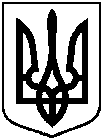                        Проект оприлюднено«___»____________2018 рвід                        2018 року №          – МР м. СумиПро внесення змін до рішення Сумської міської ради від 21 грудня 2016 року 
№ 1548-МР «Про Програму підвищення  енергоефективності в бюджетній сфері 
міста Суми на 2017-2019 роки» 
(зі змінами) № з/пПріоритет-ні завданняЗаходи ПрограмиСтрок вико-нання, рокиВідповідальні виконавціДжерела фінансуванняОрієнтовні обсяги фінан-суван-ня (вар-тість), тис.грн.Очікува-ний результат*1234569101.Підвищення енергоефек-тивності в бюджетній сфері міста Суми1.1.1 Прове-дення енергоауди-тів в рамках реалізації проекту «Підвищен-ня енерго-ефектив-ності в дошкільних навчальних закладах міста Суми»2019Управління капітального будівництва та дорожнього госпо-дарства Сумської міської радиМБ586,0Проведен-ня енерго-аудитів будівель